ҠАРАР     	                                                                    РЕШЕНИЕ«19»    март   2021 й.                           № 112                            «19» марта   2021 г.Об утверждении на 2021 год размера стоимости нового строительства (одного квадратного метра общей площади нежилых помещений)          В соответствии с Методикой определения годовой арендной платы за пользование муниципальным имуществом сельского поселения Кандринский сельсовет муниципального района Туймазинский  район Республики Башкортостан, утвержденной решением  Совета сельского поселения Кандринский сельсовет муниципального района Туймазинский район Республики Башкортостан от 14.03.2013 года № 230 «О порядке оформления прав пользования муниципальным имуществом сельского поселения Кандринский сельсовет муниципального района Туймазинский район Республики Башкортостан и об определении годовой арендной платы за пользование муниципальным имуществом» (с внесенными изменениями и дополнениями № 238 от 17.05.2013 года, № 293 от 16.12.2013 года, № 362 от 25.12.2014 года, № 91 от 14.10.20146 года, № 126 от 14.03.2017 года, № 168 от  21.11.2017 года, № 223 от 10.07.2018 года, № 248 от 27.12.2018 года), и на основании приказа Министерства земельных и имущественных отношений Республики Башкортостан № 8 от 13.01.2021 года,  Совет сельского поселения Кандринский сельсовет муниципального района Туймазинский район Республики Башкортостан РЕШИЛ:Утвердить на 2021 год стоимость нового строительства (одного квадратного метра общей площади нежилых помещений) по муниципальному имуществу сельского поселения  Кандринский сельсовет муниципальному району Туймазинский район Республики Башкортостан  в размере 29293 рубля. Разместить настоящее решение на официальном сайте Администрации сельского поселения Кандринский сельсовет муниципального района Туймазинский район Республики Башкортостан.Контроль за исполнением настоящего решения возложить на постоянную комиссию Совета сельского поселения Кандринский сельсовет муниципального района Туймазинский район по бюджету, налогам,  вопросам муниципальной собственности и развития предпринимательства (Сычков А.В.).Глава сельского поселенияКандринский       сельсовет       муниципального      района    Туймазинский           районРеспублики  Башкортостан                                               Р.Р.Рафиков       БашҠортостан Республикаһының Туймазы  районы муниципаль районының  Ҡандра ауыл советы ауыл биләмәһе Советы452765, Ҡандра ауылы,  Ленин урамы, 16Тел. 8(34782) 4-74-52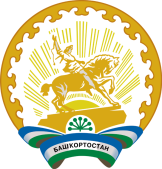 Совет сельского поселения      муниципального района               Туймазинский район    Республики Башкортостан452765, село Кандры, ул.Ленина, 16Тел. 8(34782) 4-74-52 